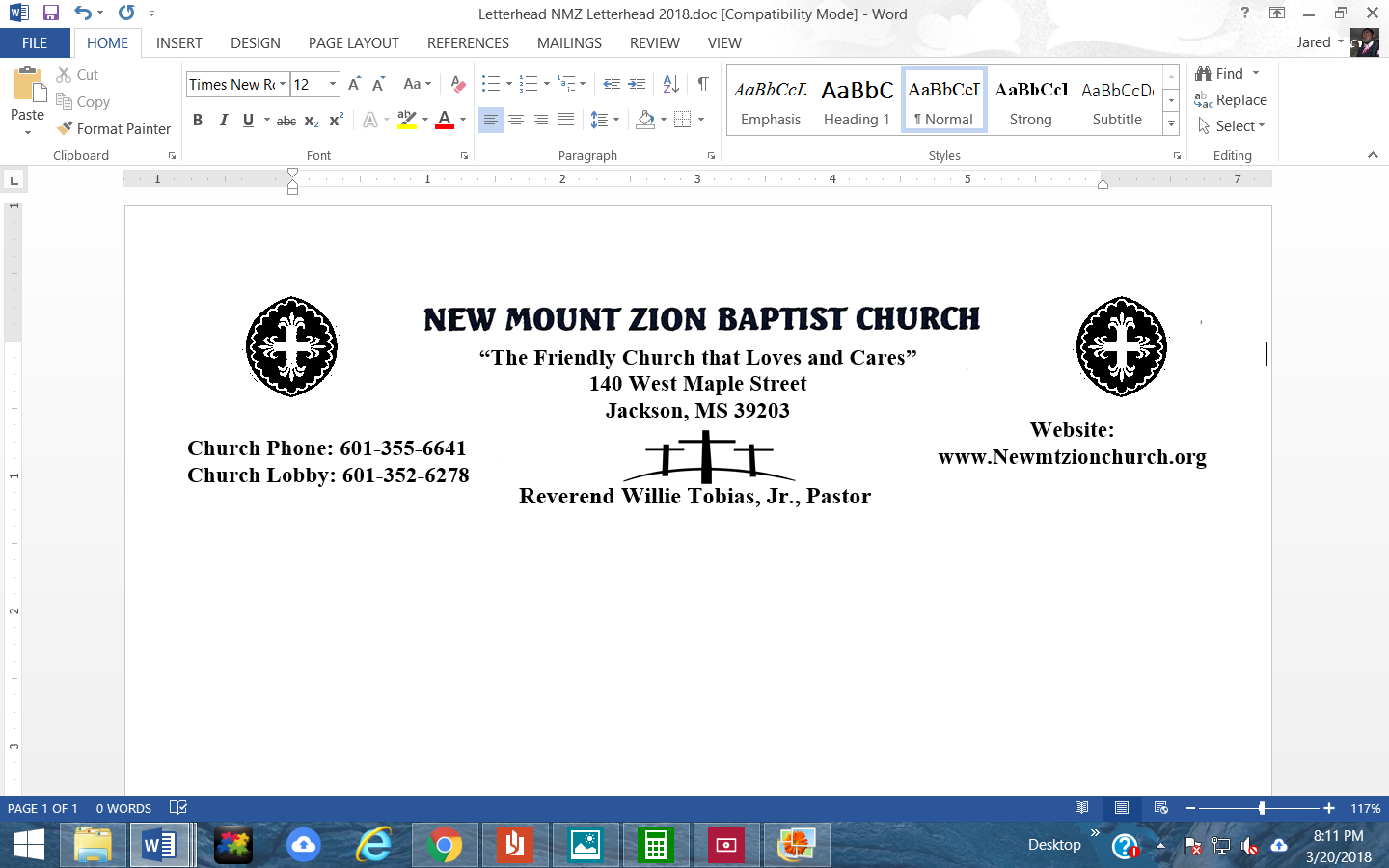                                                                           August 29, 2022                                              Genesis Chapter 49:8-27“God Meant It for Good”Points to Ponder: Jacob’s family has securely settled in Egypt. Jacob has blessed Joseph’s oldest two sons: Ephraim and Manasseh.  At the end of Jacob’s life, he blesses the lives of his twelve sons, “blessing each  with the blessings suitable for him.” Jacob then commands his sons to bury him in the cave of Machpelah in the land of Canaan, then dies.  In verses 8-12, what did Jacob say concerning Judah? What Christ-like behavior is Judah commended for and what is his reward? (Sis. Hilda Wansley)Why did Jacob skip the birth order and skip to Zebulun, verese 13. What was it about Zebuluns character and lifestyle? (Sis. Rosa Todd)What did Jacob say about Issachar? For what type of behavior is Issachar rebuked? What is the consequence he must suffer, verses 14-15? (Sis. Chrishanda Wilson)Explain the meaning of the prophesy of  Dan, Gad, Asher and Naphtali. Did every detail of Jacob’s   prophecy come to pass as he predicted, verses 16-21?  (Dec. Sammie Wilson)For what Christ-like behavior is Joseph commended and what is his reward, verses 22-26? (Sis. Monica Tobias)In verse 27, describe the blessing of the youngest son, Benjamin? (Sis. Marion Henderson)